«___» ___________ 2019г.			 	       ЗРС (законченная работа сотрудника)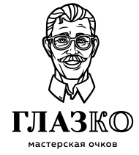 От _______________________Кому Иванову И.И.
руководителю отдела рекламыСитуация: На данный момент у нашей компании отсутствует вывеска на входе, установка которого способствовала бы привлечению потенциальных клиентов.Данные: Для размещения вывески, рекламирующего услуги нашей компании размерами 10х30 сантиметров необходимо затратить 12 000 рублей. Вывеску будет размещать компания «Фабрика рекламы», среди всех остальных исполнителей у них приемлемая цена и хорошее качество, можно найти исполнителя дешевле, но возможно вывеска будет худшего качества. По отзывам данная компания быстро устанавливает вывески и жалоб на нее меньше всего, если принимать во внимание все нюансы, по стоимости, срокам и качеству работ, компания «Фабрика рекламы» лучшее для нас решение по установке вывески. Также вывеску лучше сделать с LED подсветкой, чтобы выделяться в вечернее время, работать она будет от аккумуляторных батареек, которых хватит примерно на три месяца работы. Конструкция герметичная, поэтому даже во время дождя проблем с ней не будет. Аккумуляторы меняются с помощью отвертки (открутить крышку корпуса)Вывеска будет размещена прямо на входной двери нашего подъезда по ул. Маросейка 2/15 стр 1. Разрешение на установку уже получено №3615 от 12.02.2019 нам осталось только ее изготовить и установить. Эта вывеска поможет помочь нашим клиентам быстрее находить нашу мастерскую.Стоимость самой вывески с установкой — 12 000 рублей.
Изготовление составит 5 рабочих дней, установка включена в стоимость.
Установка запланирована на 15.03.2019Решение: Выделить денежные средства в сумме 12 000 рублей для оплаты расходов, связанных с размещением вывески.

Территориальный менеджер (Якутск) 		 (ФИО)    ____________________________ (подпись)Одобрено______________                                                             Не одобрено___________